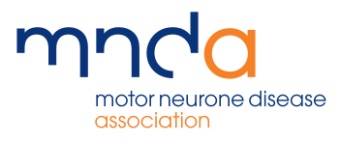 MIND’S EYE APPLICATION FORMPlease email completed form to mindseye@mndassociation.org We will not process incomplete forms. Referring professionals must ensure applications are fully completed and returned in a timely manner.  Please include ethnicity according to Department of Health coding.1. DETAILS OF PERSON WITH MND2. DETAILS OF REQUESTING HEALTHCARE PROFESSIONAL3. DETAILS OF APPLICATION5. ANY OTHER INFORMATION RELEVANT TO THE APPLICATION6. STATEMENT BY THE REFERRING PROFESSIONALDATA PROTECTION STATEMENTPlease return completed form to:Communication AidsMotor Neurone Disease AssociationFrancis Crick House6 Summerhouse RoadMoulton ParkNorthampton, NN3 6BJ	Tel no: 0808 802 6262		Email: mindseye@mndassociation.orgAppendix AEthnicity CodesTitle Mr/Mrs/Ms/Miss/Mx/Other/No titleFirst NameSurnameGender Male            ☐ Female        ☐        Non-Binary  ☐  Trans           ☐Other           ☐Date of birthDate of diagnosisReligion (see Appendix A)Sexual Orientation (see Appendix A)NHS Number (if known)Ethnicity (see Appendix A)  AddressPostcodePreferred contact name and method for queries relating to this application: -Name☐    Telephone☐    EmailE-mail addressPreferred contact name and method for queries relating to this application: -Name☐    Telephone☐    EmailTelephonePreferred contact name and method for queries relating to this application: -Name☐    Telephone☐    EmailGPs name and address GPs name and address Name of requesting professionalJob titleAddressPostcodePreferred contact method for queries relating to this application: -☐    Telephone☐    EmailNormal working hours when you can be contacted:E-mailTelephoneContact name and telephone/e-mail of a colleague who can be contacted if you are unavailable:Name☐    Telephone☐    Email3a. Does the person have their own iPad to use Mind’s Eye on   Yes ☐     No ☐  3b. If the person doesn’t have their own iPad, do they require funding from the MND Association towards the cost of the purchase of an iPad   Yes ☐     No ☐  3c. Does the person require the loan of a Grid for iPad license   Yes ☐     No ☐  Accessing Mind’s Eye requires creating an account with Smartbox.  Please provide the email address that the person will use to create their Smartbox account.  Please note that this is a mandatory field, and a Grid for iPad licence cannot be loaned without this information.Email Address: If this application is approved, I understand that, unless otherwise agreed with the Communication Aids Coordinator:It is my responsibility to monitor and assess the ongoing needs of the person with MND in relation to this application.Should I leave my current post, I will notify the MND Association of the name of the professional who has taken on the responsibility for ongoing communication and liaison with the MND AssociationI will monitor suitability, provide any necessary instruction, and will notify you when equipment is no longer needed.I will ensure that loaned equipment is returned in a timely manner when it is no longer being used.If this application is approved, I understand that, unless otherwise agreed with the Communication Aids Coordinator:It is my responsibility to monitor and assess the ongoing needs of the person with MND in relation to this application.Should I leave my current post, I will notify the MND Association of the name of the professional who has taken on the responsibility for ongoing communication and liaison with the MND AssociationI will monitor suitability, provide any necessary instruction, and will notify you when equipment is no longer needed.I will ensure that loaned equipment is returned in a timely manner when it is no longer being used.Signed:Date:The Association will follow procedures for recording, storing, and updating personal information all of which will comply with the Data Protection Act 1998 and any subsequent legislation including the General Data Protection Regulation.  We may occasionally share your information within the Association and with local health and social care professionals where it helps with your care and support or with development of better services.  If you have already expressed a preference for future contact we will follow these, if not, we may ask you for your views on how our services might be improved. If you do not want us to be in contact, please let us know on communicationaids@mndassociation.org Please see our privacy policy on our website www.mndassociation.org  for full details of how we use your information.  In making this application I consent to:This application being made for/on my behalfDetails of this application being held on record by the MND AssociationI also confirm the following:All questions have been answered     A – WhiteEnglish / Welsh / Scottish / N Irish / BritishIrishTravellerAny other white backgroundA01A02A03A04B - Mixed / multiple ethnic groupsWhite and Black CaribbeanWhite and Black AfricanWhite and AsianAny other mixed / multiple backgroundB01B02B03B04C - Asian / Asian BritishIndianPakistaniBangladeshiChineseAny other Asian backgroundC01C02C03C04C05D - Black / African / Caribbean / Black BritishAfricanCaribbeanAny other Black / African / Caribbean backgroundD01D02D03E - Other ethnic groupArabAny other ethnic groupE01E02FPrefer not to sayF01UnknownU01Any otherO01Sexual OrientationReligionHeterosexualChristianLesbianMuslimGayHinduBisexualBuddhistOtherJewishAtheistJainSikhOther